Terminy zimowych ferii szkolnych: woj. małopolskie 12-25 lutego, woj. opolskie 15-28 stycznia, woj. śląskie 29 stycznia - 11 lutego.Ranga imprez: M – imprezy rangi mistrzostw, O - imprezy centralne i ogólnopolskie, R – imprezy regionalne, L – imprezy lokalne i klubowe; ZE – udział po wcześniejszych eliminacjach lub spełnieniu dodatkowych wymogów, ZS – udział uczestników kursów i szkoleń, ZZ – udział osób i grup zaproszonych; Rozgrywki pucharowe: uwaga: w tabeli przy symbolach imprez składowych różnych rozgrywek pucharowych podano także numer rundy (np. PR-3).PP – impreza zaliczana do Pucharu Polski w Marszach na Orientację – terminy rund: 6-7.4, 13-14.5, 29.5-2.6, 15-16.6, 21-22.9, 19-20.10, 23-24.11, 14-15.12; PPM – impreza zaliczana do Pucharu Polski Młodzieży w Marszach na Orientację – terminy rund: 6-7.4, 13-14.4, 27.4, 15-16.6, 7.9, 14.9, 21-20.9, 19.10, 23-24.11, 14-15.12; informacje – http://www.ino.pttk.pl/mlodziez/kalendarz/kalendarz.php;ROP – impreza zaliczana do rankingu orientacji precyzyjnej PZOS – terminy rund: (?); eliminacje do kadry Polski: brak danych;PŚ – impreza zaliczana do 21. edycji Pucharu Województwa Śląskiego w Marszach na Orientację – terminy rund: ? i ?;  informacje: sędzia główny – sedzia.pwsφgmail.com; www.pucharino.slask.pl, https://www.facebook.com/PSlMnO/; 37D – cykl imprez zaliczanych do klasyfikacji Marszów na Orientację „37 Domino” – terminy imprez składowych: 24.2, 25.4, 16.5, ??.?, 13.6, 14-16.6 (x?), 18.7, 8.8, 12.9, 11.11 (x2) i 7.12 (2x);PE – cykl treningowo-szkoleniowych imprez Popołudniowe Szybkie Orientacje Precyzyjne „Popekspres” - terminy imprez składowych: 25.4, 16.5, 13.6, 18.7, 8.8 i 12.9.Kategorie startowe:	wiekowe (decyduje rok urodzenia): TD (dzieci) – urodzeni w 2011 r. i młodsi; TM (młodzicy) – ur. w latach 2008÷2010; TJ (juniorzy) – ur. w latach 2004÷2007; TO (otwarta) – ur. w 2006 r. i starsi; TS (seniorzy) – ur. w 2003 r. i starsi; TW (weterani) – ur. w 1974 r. i starsi; TW50 (koneserzy [weterani młodsi]) – ur. w roku 1974 i starsi; TW65 (weterani) – ur. w 1959 r. i starsi; TW80 (nestorzy) – ur. w 1944 r. i starsi;; TD* - uczniowie szkół podstawowych, TM* - uczniowie gimnazjum, TJ* - uczniowie szkół ponadgimnazjalnych, TO* - otwarta bez ograniczeń wiekowych, TR* – rodzinna (familijna) bez ograniczeń wiekowych z klasyfikacją; TM** - uczniowie gimnazjum i młodsi, TO** - starsi (bez ograniczeń wiekowych) od młodzieży gimnazjalnej,sprawnościowe (według stopnia zaawansowania w poruszaniu się na orientację; także kategorie tras): PK (pierwszy krok) – dla nowicjuszy, TP – dla początkujących, TT – dla niezaawansowanych, TU – dla średnio (umiarkowanie) zaawansowanych, TUK – dla średnio (umiarkowanie) zaawansowanych - skrócona, TZ – dla mocno zaawansowanych; kajakowe: TK – bez podziału wiekowego,kolarskie: TR – bez podziału wiekowego, TRJ – dla urodzonych w 2004 r. i młodszych, TRS –dla urodzonych w 2003 r. i starszych, TRR – rodzinna;narciarskie: TNarc – bez ograniczeń wiekowych; TDNarc – urodzeni w 2011 r. i młodsi; TMNarc – ur. w latach 2008÷2010; TJNarc – ur. w latach 2004÷2007; TSNarc – ur. w 2003 r. i starsi;rekreacyjne (bez klasyfikacji konkursowych): SZ – szkoleniowa (ze szkolącym instruktorem), RK i RKr – krajoznawcza; TF – rodzinna (familijna) bez ograniczeń wiekowych, możliwość przejścia części trasy z instruktorem;orientacji precyzyjnej – trasy według odrębnej punktacji i klasyfikacji; kategorie: OP – niesprecyzowane, Open [O] i E-Open [EO], Para [P] i E-Para [EP], Open Młodzik [OM] i E-Open Młodzik [EOM], E-Junior [EJ], Para Młodzik [PM] i E- Para Młodzik [EPM], Open Grupa (otwarta grupowa) [OG], gdzie podziały, bez względu na płeć - E (elita) wyczynowe dla doświadczonych, bez E dla pozostałych, Open (otwarta) obejmująca wszystkich zawodników bez względu na płeć, wiek i stopień niepełnosprawności i Para obejmujące zawodników bez względu na wiek i płeć, których niepełnosprawność istotnie ogranicza ich możliwości ruchowe (mają wydłużony limit czasu), Grupa dla zespołów kilkuosobowych, Młodzik obejmująca zawodników w wieku do 14 lat; na imprezach „Popekspres” – O – ogólna dla wszystkich, M – młodzieżowa (dla dzieci i młodzieży, rocznikowo nie przekraczających 16 lat), W - dla poruszających się na wózkach, bez względu na wiek.Wykaz organizatorów (uwaga! - dla ochrony przed internetowym spamem w adresach znak @ zastąpiono znakiem φ):z województwa śląskiego:Gliwicki Klub Terenoznawczy „Cyrkino”, Oddział PTTK Ziemi Gliwickiej – Gliwice; inf. zawodyinoφgmail.com, infoinoφo2.pl, http://cyrkino.gliwice.pttk.plKoło PTTK „Czartak” nr 63 przy Komendzie Hufca ZHP – Katowice, inf. czartak.katowiceφgmail.com, http://czartak.katowice.pttk.pl/glowna.htmlKoło PTTK nr 2 „Wszędoczłapy” przy KWK "Wieczorek" – Katowice; inf. t.kucharφinteria.pl, wszedoczlapy.blogspot.comSekcja imprez na orientację „Krokus Miliardowice” Towarzystwa Przyjaciół Ligoty – Ligota (gmina Czechowice-Dziedzice); inf. krokusφmiliardowice.pl www.krokus.miliardowice.pl Klub Turystyki Kwalifikowanej „be loć” przy Miejskim Domu Kultury – Piekary Śląskie, inf. nudelφpoczta.fm, www.beloc.plPszczyński Klub Turystyczny „Plessino”, sekcja imprez na orientację – Pszczyna; inf. – patrz na sino „Krokus Miliardowice” (działają wspólnie)z województwa opolskiegoOddział Sudetów Wschodnich PTTK – Prudnik; inf. tel. biura oddziału 784658636, prudnik.pttk.pl, biuroφprudnik.pttk.pl z województwa małopolskiegoorganizatorzy andrychowskich imprez na orientację AndInO - https://www.facebook.com/people/AndIno/100064530018934/Akademicki Klub Imprez na Orientację, Oddział Akademicki PTTK – Kraków, inf. akino.krakowφgmail.com, http://www.akino.krakow.pttk.pl, www.facebook.com/akademickiklubinoStowarzyszenie Rozwoju Orienteeringu – Myślenice, inf. orienteering.klubφgmail.com, https://orienteeringklub.pl/, facebook.com/orienteering.klub.z województwa śląsko-morawskiego (Moravskoslezský kraj)brak organizatorów…Świeże informacje i przepisy turystycznych imprez na orientację oraz orientacji precyzyjnej:Komisja Imprez na Orientację Zarządu Głównego Polskiego Towarzystwa Turystyczno Krajoznawczego – Warszawa; www.ino.pttk.plPuchar Polski Młodzieży w Marszach na Orientację – www.ino.pttk.pl/mlodziezstrona organizatorów turystycznych imprez na orientację województwa śląskiego – www.pucharino.slask.plbieżący wykaz różnego rodzaju imprez na orientację w Polsce, z adresami stron i map – orienteering.waw.pl/pl/calendar  i http://www.team360.pl/calendarMazowiecka Komisja Imprez na Orientację – Warszawa mkino.prv.plDolnośląska Komisja Imprez na Orientację – Wrocław www.dino.wroclaw.pttk.plstrony dotyczące orientacji precyzyjnej - http://www.orientujsienawat.pl/node/35, https://orientacjaprecyzyjna.pl i http://www.trailo.czMapy obszarów treningowych ze stałymi punktami kontrolnymi:Brynek (woj. śląskie) (mno. i rower. jno.)			http://www.brynek.katowice.lasy.gov.pl/orienteering-w-brynku#.WJZBw39fPFDBrzeg (woj. opolskie) (bno.)					http://www.zielonypunktkontrolny.pl/images/plik_map/110MapaBrzeg.pdfpowiat chrzanowski (pięć terenów; woj. małopolskie) (mno.)	https://chrzanow.katowice.lasy.gov.pl/witamy/-/asset_publisher/Wo5w/content/zielony-punkt-kontrolny#.Y8g-uhWZMdXCzarnocin, Lichynia (woj. opolskie) (rower. jno.)		http://orienteering.lesnica.pl/8/strona-glowna.htmlGliwice - Park Chrobrego (woj. śląskie) (mno.)		https://www.facebook.com/503863729741608/posts/530563680404946/ [wymaga aktualizacji]Gliwice - Las Żorek (woj. śląskie) (mno.)			https://pl-pl.facebook.com/503863729741608/posts/530564807071500Góra św. Anny, Leśnica (woj. opolskie) (rower. jno.)		http://orienteering.lesnica.pl/8/strona-glowna.htmlOlkusz (woj. małopolskie) (mno.)				https://olkusz.katowice.lasy.gov.pl/zielony-punkt-kontrolnyRaszowa park wiejski (woj. opolskie) (mno.)			http://orienteering.lesnica.pl/8/strona-glowna.htmlTułowice (woj. opolskie) (mno., rower. jno.)			http://www.tulowice.katowice.lasy.gov.pl/zielony-punkt-kontrolny#.WM8EEaJFdPbGalerie zdjęć z imprez na orientację:infoino.rajce.idnes.cz. [nie aktualizowana]Referaty weryfikacyjne Odznaki Imprez na Orientację (OInO) do stopnia małego złotego (dane z wykazu https://ino.pttk.pl/grw/referaty_oino.pdf, wymagają sprawdzenia):referat nr 131 przy Oddziale PTTK Ziemia Wadowicka, 34-100 Wadowice, ul. Emilii i Karola Wojtyłów 4referat nr 170 przy Regionalnym Oddziale PTTK, 42-200 Częstochowa, II Aleja NMP 39-41referat nr 230 przy Oddziale Miejskim PTTK, 40-016 Katowice, ul. Damrota 8referat nr 231 przy Klubie Turystycznym „Ostańce” – Oddział PTTK, 42-200 Zawiercie, ul. Sikorskiego 10 [nieaktywny?]referat nr 232 przy GKT „Cyrkino” – Oddział PTTK Ziemi Gliwickiej, 44-100 Gliwice, Rynek 11?referat nr 233 przy Oddziale PTTK Żory, 44-240 Żory, ul. Sikorskiego 8i [oddział nie istnieje!]referat nr 234 przy Klubie TP „Plessino”, 43-200 Pszczyna, ul. Basztowa 2referat nr 235 przy Kole PTTK nr 63 „Czartak” – Komenda Hufca ZHP, 40-053 Katowice, ul. Barbary 25Areferat nr 236 przy Komisji Imprez na Orientację – Oddział PTTK, 44-200 Rybnik, ul. Piłsudskiego 4referat nr 270 przy Oddziale Krakowskim PTTK, 31–033 Kraków, ul. Westerplatte 3    referat nr 361 przy Oddziale PTTK, 45–858 Opole, ul. Krakowska 15/17?referat nr 362 przy ROP PTTK, 45–083 Opole, ul. Barlickiego 2a [referat zakończył działalność? ROP nie istnieje, obecnie jest tam Oddział Regionalny PTTK Śląska Opolskiego)   referat nr 521 przy Oddziale PTTK Ziemi Tarnowskiej, 33–100 Tarnów, ul. Żydowska 20,   
referaty poza wykazem referat nr ? przy Akademickim Klubie InO „AKInO”, - Oddział Akademicki PTTK, Kraków, ul. ? (kontakt akino.krakow@gmail.com)referat nr ? przy Klubie Turystyki Kwalifikowanej „be loć” – Oddział PTTK w Bytomiu, 41-940 Piekary Śl., ul. Bytomska 73.Informacje i przepisy innych rodzajów imprez na orientację:Polski Związek Orientacji Sportowej – Warszawa http://www.orienteering.org.plPolski Związek Radioorientacji Sportowej – Warszawa www.pzrs.org.plŚląski Związek Orientacji Sportowej – Katowice od dawna brakPuchar Polski w Pieszych Maratonach na Orientację - http://pmno.pl.Zgłaszanie imprez do terminarza oraz zmian i korekt: infoinoφo2.plWersja 0.1 Aktualność – 16.1.2024.TERMINARZ NA ROK 2024 TURYSTYCZNYCH IMPREZ NA ORIENTACJĘ ORAZ ZAWODÓW W ORIENTACJI PRECYZYJNEJ WOJEWÓDZTW ŚLĄSKIEGO, OPOLSKIEGO I MAŁOPOLSKIEGO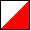 TERMINARZ NA ROK 2024 TURYSTYCZNYCH IMPREZ NA ORIENTACJĘ ORAZ ZAWODÓW W ORIENTACJI PRECYZYJNEJ WOJEWÓDZTW ŚLĄSKIEGO, OPOLSKIEGO I MAŁOPOLSKIEGOL.p.nazwa imprezyrodzaj trasterminmiejsceorganizatorrangasymbole trasi ilość etapówsymbole trasi ilość etapówL.p.nazwa imprezyrodzaj trasterminmiejsceorganizatorrangaetapy dzienneetapy nocne lub wieczorne1LXXXIII Krakowska Impreza na Orientację 
„KrakInO”piesze18.1KrakówAkademicki Klub InO 
OA PTTK - KrakówR-TP-1, TU-1, TZ-15LXXXIV Krakowska Impreza na Orientację 
„KrakInO”piesze15.2KrakówAkademicki Klub InO 
OA PTTK - KrakówR-TP-1, TU-1, TZ-17LVI Zimowe Zawody na Orientację piesze24.2KamionekGKT „Cyrkino” PTTK – GliwiceR, 
PŚ-2,37D-1TP-1, TT-1, TU-1, 
TZ-1 i biegowe n.o.-9LXXXV Krakowska Impreza na Orientację 
„KrakInO”piesze14.3KrakówAkademicki Klub InO 
OA PTTK - KrakówR-TP-1, TU-1, TZ-112LXXXVI Krakowska Impreza na Orientację 
„KrakInO”piesze11.4KrakówAkademicki Klub InO 
OA PTTK - KrakówRTP-1, TU-1, TZ-1-14LIX Popołudniowa Szybka Orientacja Precyzyjna „Popekspres”orientacja precyzyjna25.4GliwiceGKT „Cyrkino” PTTK – GliwiceL, 37D-2, PE-59O-1, M-1, W-1--X tydzień orientacji turystycznej[Światowy Dzień Orientacji 18-26.5.2023]dowolnie12-21.5cała Polskaróżni organizatorzyhttps://tydzienino.wixsite.com/tydzien-inoróżnie, OInO - 3 pkt. (tylko za etap zarejestrowany w KInO ZG PTTK)różneróżne16LX Popołudniowa Szybka Orientacja Precyzyjna „Popekspres”orientacja precyzyjna16.5ZabrzeGKT „Cyrkino” PTTK – GliwiceL, 37D-3, PE-60O-1, M-1, W-1-15LXXXVII Krakowska Impreza na Orientację 
„KrakInO”piesze16.5KrakówAkademicki Klub InO 
OA PTTK - KrakówRTP-1, TU-1, TZ-1-28XIV Mistrzostwa Gliwic w Orientacji Precyzyjnejorientacja precyzyjna16.9Kanał GliwickiŚZOS - Katowice, GKT „Cyrkino” PTTK i „Marina Gliwice” 
– GliwiceR, 37D-8 para -1, open -1, otwarta grupowa -1-20LXI Popołudniowa Szybka Orientacja Precyzyjna „Popekspres”orientacja precyzyjna13.6PrzezchlebieGKT „Cyrkino” PTTK – GliwiceL, 37D-4, PE-61O-1, M-1, W-1-?X Bieszczadzkie Marsze na Orientację 
„Biesy i Czady”piesze
górskie14-16.6Olszanica koło LeskaGKT „Cyrkino” PTTK – Gliwice oraz podkarpacki aktyw inoPP-4, PPM-4, 37D-4TP-?, TD-?, TM-?, 
TJ-?, TT-?, TU-?, TZ-?TP-?, TD-?, TM-?, TJ-?, TT-?, TU-?, TZ-?19LXXXVIII Krakowska Impreza na Orientację 
„KrakInO”piesze?.6KrakówAkademicki Klub InO 
OA PTTK - KrakówRTP-1, TU-1, TZ-1-22LXII Popołudniowa Szybka Orientacja Precyzyjna „Popekspres”orientacja precyzyjna18.7Ligota ŁabędzkaGKT „Cyrkino” PTTK – GliwiceL, 37D-5, PE-62O-1, M-1, W-1-23LXXXIX Krakowska Impreza na Orientację 
„KrakInO”piesze?.7KrakówAkademicki Klub InO 
OA PTTK - KrakówRTP-1, TU-1, TZ-1-25LXIII Popołudniowa Szybka Orientacja Precyzyjna „Popekspres”orientacja precyzyjna8.8PilchowiceGKT „Cyrkino” PTTK – GliwiceL, 37D-6, PE-63O-1, M-1, W-1--Mistrzostwa Polski w Orientacji Precyzyjnejpiesze23-25.8HelUKS „Azymut 45” - GdyniaMPbrak danychbrak danych27LXIV Popołudniowa Szybka Orientacja Precyzyjna „Popekspres”orientacja precyzyjna12.9PrzyszowiceGKT „Cyrkino” PTTK – GliwiceL, 36D-7, PE-64O-1, M-1, W-1-34(długie) Marsze na Orientację 
„Spacerkiem po Beskidach”piesze
górskie19-20.10Beskid ŻywieckiOddział PTTK – Pszczyna, PKT Plessino Pszczyna,SINO TPL Krokus MiliardowicePP-6TU-2, TZ-2TU-1, TZ-135LV Jesienne Marsze na Orientacjępiesze11.11powiat gliwickiGKT „Cyrkino” PTTK – GliwiceR, 37D-8 TP-1, TT-1, TU-1, 
TZ-1, -35LV Jesienne Marsze na Orientacjęorientacja precyzyjna11.11powiat gliwickiGKT „Cyrkino” PTTK – GliwiceR, 38D-9 para -1, open -1, otwarta grupowa -1-38LV Barbórkowe Marsze na Orientacjępiesze7.12zachodnia część Górnośląsko-Zagłębiowskiej Metropolii GKT „Cyrkino” PTTK – GliwiceR, 
PŚ-9,37D
-10+11TP-1, TT-1, TU-1, 
TZ-1-39LV Nocne Marsze na Orientacjępiesze7.12zachodnia część Górnośląsko-Zagłębiowskiej Metropolii GKT „Cyrkino” PTTK – GliwiceR, 
PŚ-9,37D
-10+11-TT-1, TU-1, TZ-1W 2023 roku były w terminarzu 
(dane z 2023 r.!!!):2Zimowy Orienteeringpiesze26.1Dąbrowa GórniczaStowarzyszenie Rozwoju 
Orienteeringu - MyśleniceRTP-1, TT-1-3XXIX Zimowe Marsze na Orientację 
„Śnieżynka”piesze28.1Ruda Śląska Kochłowice / 
Katowice KokociniecKoło „Czartak” PTTK - KatowiceRTP-1, TT-1, TU-1, 
TZ-1, TD-1, TN-1, 
i TB (biegowa n.o.)-4II Walentynkowe Marsze na Orientacjępiesze12.2MyśleniceStowarzyszenie Rozwoju 
Orienteeringu - MyśleniceRTP-1, TT-1, TU-1-6XVIII Mroźne Marsze na Orientacjępiesze18.2Nakło ŚląskieMOSiR i KTK „be loć” 
– Piekary ŚląskieR, PŚ-1TD-1, TM-1, TJ-1, 
TS-1, TK-1, TW-1, 
TN-1, RK-8CVIII Zimowy Andrychowski Marsz na Orientację „AndInO”piesze 4.3Sułkowice-ŁęgKInO PTTK – WadowiceRTD-1, TM-1, TJ-1, TS-1, TW-1-10XLIII Marsze na Orientację„Wiosna z kompasem”piesze25.3Katowice lub sąsiedztwoKoło „Czartak” PTTK - KatowiceR, PŚ-3TP-1, TT-1, TU-1, 
TZ-1, TD-1, TN-1-11II Primaaprilisowe Marsze na Orientacjępiesze1.4Dąbrowa GórniczaStowarzyszenie Rozwoju 
Orienteeringu - MyśleniceR, PŚ-4TP-1, TT-1, TU-1, 
TZ-1-13Mistrzostwa Województwa Śląskiego 
w Orientacji Precyzyjnejorientacja precyzyjna15-16.4RadzionkówŚląski Związek 
Orientacji SportowejRPre-o 1 (sobota), Temp-o 1 (niedziela)-17Marsze na Orientację „Maruda XXIII”piesze20.5Katowice Janów 
(Nikiszowiec)Koło PTTK nr 2 
„Wszędoczłapy” - Katowiceimpreza tygodnia orient. turyst.?TP-1, TU-1-18(Nie tylko) Marsze na Orientację 
„III Ślubino”piesze26-28.5RacibórzGKT „Cyrkino” PTTK – GliwicePPTT-2, TU-2, 
TZ-2TT-1, TU-1, TZ-121Trasa orientacji precyzyjnej w ramach 
42 Międzynarodowych Zawodów w Biegu 
na Orientację „Puchar Wawelu” (28.6-2.7)orientacja precyzyjna29.6KrakówWojskowy Klub Sportowy 
„Wawel” - KrakówRpara 1, open - 124Marsze na Orientację „Pełnia Lata”piesze6.8okolica ChrzanowaAkademicki Klub InO 
OA PTTK - KrakówR, PŚ-5TP-1, TT-1, TU-1, 
TZ-1-26Rowerowy Rajd na Orientacjęrowerowa26.8okolica PrudnikaOddział Sudetów Wschodnich PTTK - Prudnikbrak danychbrak danych-29LXXIX Krakowska Impreza na Orientację 
„KrakInO”piesze?.9KrakówAkademicki Klub InO 
OA PTTK - KrakówRTP-1, TU-1, TZ-1-30XXXV Międzyszkolne Mistrzostwa Piekar Śląskich w Marszach na Orientację piesze 23.9Piekary ŚląskieKTK „be loć” MDK – Piekary ŚląskieR, PŚ-6TD-1, TM-1, TJ-1, 
TS-1, TK-1, TW-1, 
TN-1, RK-31XLII Marsze na Orientację„Jesień z kompasem”piesze30.9Katowice lub sąsiedztwoKoło „Czartak” PTTK - KatowiceRTP-1, TT-1, TU-1, 
TZ-1, TD-1, TN-1--Mistrzostwa Polski 
w Nocnych Marszach na Orientacjępiesze6-8.10Stępina (woj. podkarpackie)„Quatro Computers” - RzeszówM-brak danych32LXXX Krakowska Impreza na Orientację 
„KrakInO”piesze?.10KrakówAkademicki Klub InO 
OA PTTK - KrakówR-TP-1, TU-1, TZ-133Marsze na Orientację „1000002023”piesze górskie 21.10Bielsko-Biała WapienicaSINO TPL Krokus Miliardowice i PTTK Plessino PszczynaR, PŚ-7TP-1, TT-1, TU-1, 
TZ-1-36LXXXI Krakowska Impreza na Orientację 
„KrakInO”piesze?.11KrakówAkademicki Klub InO 
OA PTTK - KrakówR-TP-1, TU-1, TZ-137XLIV Marsze na Orientację „Pierwszy śnieg”piesze18.11Katowice lub sąsiedztwoKoło „Czartak” PTTK - KatowiceR, PŚ-8TP-1, TT-1, TU-1, 
TZ-1, TD-1, TN-1-40II Mikołajkowe Marsze na Orientacjępiesze3.12MyśleniceStowarzyszenie Rozwoju 
Orienteeringu - MyśleniceRTP-1, TT-1, TU-1-41LXXXI Krakowska Impreza na Orientację 
„KrakInO”piesze?.12KrakówAkademicki Klub InO 
OA PTTK - KrakówR-TP-1, TU-1, TZ-1